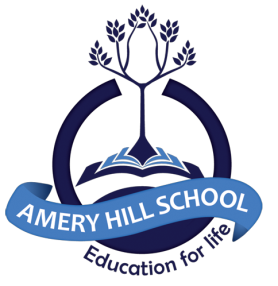 Staff Benefits at Amery Hill SchoolAmery Hill School enjoys a very positive working environment and staff often dedicate their whole careers to the school.  We also pride ourselves, however, on developing individuals and moving them on to promoted posts both within and outside the school through a comprehensive Continuing Professional Development programme.Like all education institutions we demand a great deal from those who are employed here but in return we provide a caring atmosphere within which to work.  The benefits include:Generous employer contributions to both The Teachers’ Pension Plan and to the Hampshire Local Government Pension PlanChildcare Voucher schemePurchase a Bike schemeMembership of a healthcare scheme which allows employees to claim back the cost of various medical services including dental and physiotherapy up to a certain amountAccess to a free and strictly confidential counselling support line and face to face sessions if deemed appropriateAccess to free eye tests and to the cost of glasses if, as a result of the examination, it is considered necessary by the optician that glasses be worn for display screen workFree parkingMarch 2016